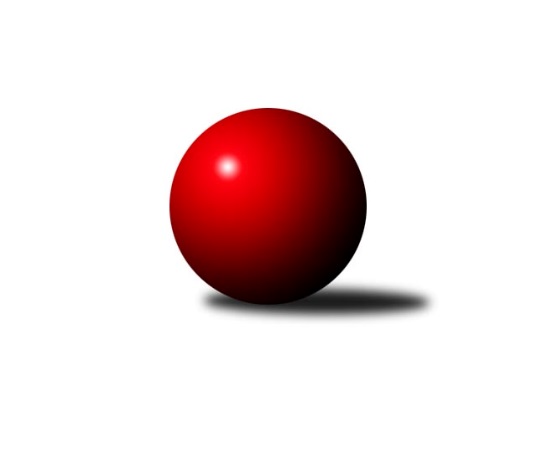 Č.18Ročník 2017/2018	3.3.2018Nejlepšího výkonu v tomto kole: 2581 dosáhlo družstvo: KK Hvězda Trnovany BSeveročeská divize 2017/2018Výsledky 18. kolaSouhrnný přehled výsledků:TJ Sokol Blíževedly	- TJ KK Louny	6:2	2580:2489	9.0:3.0	2.3.SK Děčín	- TJ Kovostroj Děčín	5.5:2.5	2575:2520	7.0:5.0	2.3.Sokol Spořice	- SK Plaston Šluknov	2:6	2347:2352	5.0:7.0	3.3.TJ Jiskra Nový Bor	- SKK Bohušovice B	6:2	2500:2406	7.5:4.5	3.3.TJ Doksy	- TJ Bižuterie Jablonec n. N.	5:3	2495:2466	6.0:6.0	3.3.KK Hvězda Trnovany B	- SK Skalice u Č. Lípy 	8:0	2581:2414	11.0:1.0	3.3.KK Hvězda Trnovany B	- TJ Sokol Blíževedly	8:0	2598:2370	10.0:2.0	28.2.Tabulka družstev:	1.	KK Hvězda Trnovany B	18	16	0	2	103.5 : 40.5 	136.0 : 80.0 	 2557	32	2.	TJ KK Louny	18	12	0	6	88.0 : 56.0 	120.5 : 95.5 	 2502	24	3.	TJ Jiskra Nový Bor	18	11	2	5	85.0 : 59.0 	124.5 : 91.5 	 2551	24	4.	SK Skalice u Č. Lípy	18	10	0	8	79.5 : 64.5 	114.0 : 102.0 	 2455	20	5.	SKK Bohušovice B	18	8	3	7	72.5 : 71.5 	106.0 : 110.0 	 2482	19	6.	TJ Bižuterie Jablonec n. N.	18	8	1	9	72.0 : 72.0 	107.0 : 109.0 	 2501	17	7.	SK Děčín	18	7	2	9	69.0 : 75.0 	114.5 : 101.5 	 2487	16	8.	TJ Doksy	18	7	1	10	70.0 : 74.0 	98.5 : 117.5 	 2468	15	9.	TJ Kovostroj Děčín	18	7	0	11	61.5 : 82.5 	103.0 : 113.0 	 2514	14	10.	Sokol Spořice	18	5	2	11	56.5 : 87.5 	93.5 : 122.5 	 2453	12	11.	SK Plaston Šluknov	18	5	2	11	52.0 : 92.0 	87.0 : 129.0 	 2464	12	12.	TJ Sokol Blíževedly	18	5	1	12	54.5 : 89.5 	91.5 : 124.5 	 2409	11Podrobné výsledky kola:	 TJ Sokol Blíževedly	2580	6:2	2489	TJ KK Louny	Stanislava Kroupová	 	 212 	 210 		422 	 2:0 	 396 	 	203 	 193		Radek Jung	Josef Matějka	 	 176 	 196 		372 	 1:1 	 399 	 	207 	 192		Václav, ml. Valenta ml.	Vlastimil Václavík	 	 222 	 233 		455 	 2:0 	 419 	 	204 	 215		Miloš Chovanec	Petr Guth	 	 226 	 215 		441 	 2:0 	 413 	 	218 	 195		Miroslav Sodomka	Jiří Přeučil	 	 236 	 233 		469 	 2:0 	 406 	 	214 	 192		Daniela Hlaváčová	Alois Veselý	 	 213 	 208 		421 	 0:2 	 456 	 	222 	 234		Patrik Lojdarozhodčí: Nejlepší výkon utkání: 469 - Jiří Přeučil	 SK Děčín	2575	5.5:2.5	2520	TJ Kovostroj Děčín	Petr Kramer	 	 216 	 216 		432 	 1:1 	 424 	 	207 	 217		Pavel Jablonický	Miloslav Plíšek	 	 220 	 229 		449 	 2:0 	 381 	 	198 	 183		Petr Veselý	Ivan Novotný	 	 202 	 209 		411 	 1:1 	 411 	 	221 	 190		Adéla Exnerová	Pavel Čubr	 	 207 	 202 		409 	 0:2 	 450 	 	227 	 223		Pavel Piskoř	Vladimír Beneš	 	 213 	 217 		430 	 2:0 	 388 	 	190 	 198		Petr Staněk	Radek Mach	 	 211 	 233 		444 	 1:1 	 466 	 	234 	 232		Tomáš Novákrozhodčí: Nejlepší výkon utkání: 466 - Tomáš Novák	 Sokol Spořice	2347	2:6	2352	SK Plaston Šluknov	Horst Schmiedl	 	 193 	 192 		385 	 1:1 	 392 	 	189 	 203		Jitka Jonášová	Jiří Wetzler	 	 196 	 197 		393 	 0:2 	 414 	 	206 	 208		Eliška Marušáková	Milan Polcar	 	 208 	 193 		401 	 2:0 	 358 	 	187 	 171		Ladislav Hojný	Štefan Kutěra	 	 197 	 190 		387 	 0:2 	 402 	 	211 	 191		Václav Kořánek	Václav Kordulík	 	 186 	 183 		369 	 0:2 	 412 	 	217 	 195		Radek Marušák	Oldřich, st. Lukšík st.	 	 199 	 213 		412 	 2:0 	 374 	 	186 	 188		František Tomíkrozhodčí: Nejlepší výkon utkání: 414 - Eliška Marušáková	 TJ Jiskra Nový Bor	2500	6:2	2406	SKK Bohušovice B	Simona Šťastná	 	 206 	 196 		402 	 2:0 	 379 	 	189 	 190		Vladimír Chrpa	Michal Gajdušek	 	 194 	 193 		387 	 1:1 	 388 	 	206 	 182		Ladislav Koláček	Lenka Kohlíčková	 	 203 	 196 		399 	 2:0 	 368 	 	185 	 183		Martin Perníček	Martin Kortan	 	 212 	 244 		456 	 0.5:1.5 	 467 	 	212 	 255		Radek Šípek	Alena Dunková	 	 199 	 221 		420 	 1:1 	 401 	 	204 	 197		Roman Filip	Petr Kohlíček	 	 212 	 224 		436 	 1:1 	 403 	 	217 	 186		Jaroslav Chvojkarozhodčí: Nejlepší výkon utkání: 467 - Radek Šípek	 TJ Doksy	2495	5:3	2466	TJ Bižuterie Jablonec n. N.	Jiří Pádivý	 	 197 	 197 		394 	 1:1 	 419 	 	190 	 229		Jiří Pachl	Jiří Kucej	 	 183 	 226 		409 	 2:0 	 365 	 	165 	 200		Jan Zeman	Jaroslava Vacková	 	 198 	 208 		406 	 0:2 	 422 	 	206 	 216		Zdeněk Vokatý	Václav Paluska	 	 212 	 210 		422 	 1:1 	 419 	 	206 	 213		Václav Vlk	Jiří Kuric	 	 200 	 238 		438 	 1:1 	 408 	 	213 	 195		Miroslav Pastyřík	Jiří, st. Klíma st.	 	 203 	 223 		426 	 1:1 	 433 	 	223 	 210		Filip Honsrozhodčí: Nejlepší výkon utkání: 438 - Jiří Kuric	 KK Hvězda Trnovany B	2581	8:0	2414	SK Skalice u Č. Lípy 	Bohumil Navrátil	 	 222 	 219 		441 	 2:0 	 416 	 	203 	 213		Ladislav, ml. Javorek ml.	Zdeněk Kandl	 	 238 	 229 		467 	 2:0 	 410 	 	213 	 197		Libor Hrnčíř	Martin Dolejší	 	 218 	 203 		421 	 2:0 	 394 	 	206 	 188		Eduard, ml. Kezer ml.	Radek Kandl	 	 216 	 206 		422 	 2:0 	 398 	 	209 	 189		Jiří Piskáček	Roman Voráček	 	 222 	 194 		416 	 2:0 	 390 	 	214 	 176		Jiří Šácha	Vratislav Kubita	 	 198 	 216 		414 	 1:1 	 406 	 	206 	 200		Eduard, st. Kezer st.rozhodčí: Nejlepší výkon utkání: 467 - Zdeněk Kandl	 KK Hvězda Trnovany B	2598	8:0	2370	TJ Sokol Blíževedly	Martin Bergerhof	 	 224 	 227 		451 	 2:0 	 417 	 	218 	 199		Jiří Přeučil	Petr Kubita	 	 221 	 205 		426 	 2:0 	 373 	 	175 	 198		Ludmila Tomášková	Martin Dolejší	 	 205 	 222 		427 	 1:1 	 389 	 	213 	 176		Josef Matějka	Vratislav Kubita	 	 189 	 218 		407 	 2:0 	 353 	 	173 	 180		Miloš Merkl	Bohumil Navrátil	 	 217 	 226 		443 	 1:1 	 425 	 	242 	 183		Alois Veselý	Zdeněk Kandl	 	 213 	 231 		444 	 2:0 	 413 	 	205 	 208		Petr Guthrozhodčí: Nejlepší výkon utkání: 451 - Martin BergerhofPořadí jednotlivců:	jméno hráče	družstvo	celkem	plné	dorážka	chyby	poměr kuž.	Maximum	1.	Alena Dunková 	TJ Jiskra Nový Bor	447.68	299.8	147.9	2.7	9/10	(491)	2.	Radek Šípek 	SKK Bohušovice B	447.44	301.3	146.2	3.2	10/10	(470)	3.	Miloslav Plíšek 	SK Děčín	438.51	294.6	144.0	4.5	10/10	(465)	4.	Patrik Lojda 	TJ KK Louny	438.30	299.1	139.2	3.6	10/10	(492)	5.	Jiří, st. Klíma  st.	TJ Doksy	436.70	295.1	141.6	4.4	10/10	(509)	6.	Petr Kubita 	KK Hvězda Trnovany B	435.07	297.0	138.1	5.2	9/10	(465)	7.	Václav Vlk 	TJ Bižuterie Jablonec n. N.	434.82	292.8	142.1	2.9	10/10	(486)	8.	Martin Kortan 	TJ Jiskra Nový Bor	433.65	296.4	137.3	4.7	9/10	(496)	9.	Tomáš Novák 	TJ Kovostroj Děčín	433.44	293.8	139.6	3.8	10/10	(466)	10.	Zdeněk Kandl 	KK Hvězda Trnovany B	432.70	290.3	142.4	4.2	8/10	(475)	11.	Petr Kohlíček 	TJ Jiskra Nový Bor	432.40	298.8	133.6	4.8	10/10	(481)	12.	Pavel Piskoř 	TJ Kovostroj Děčín	430.67	293.3	137.3	4.4	8/10	(450)	13.	Jiří Pachl 	TJ Bižuterie Jablonec n. N.	429.51	292.7	136.8	3.4	9/10	(477)	14.	Radek Mach 	SK Děčín	427.54	294.6	132.9	4.5	10/10	(468)	15.	Ladislav Bírovka 	TJ Kovostroj Děčín	423.81	295.1	128.7	7.0	8/10	(447)	16.	Alois Veselý 	TJ Sokol Blíževedly	423.64	290.3	133.3	6.0	8/10	(453)	17.	Jiří Kuric 	TJ Doksy	423.48	289.7	133.8	3.5	7/10	(455)	18.	Filip Hons 	TJ Bižuterie Jablonec n. N.	423.47	292.3	131.2	4.9	8/10	(442)	19.	Jiří Přeučil 	TJ Sokol Blíževedly	423.38	292.3	131.1	5.8	9/10	(469)	20.	Radek Marušák 	SK Plaston Šluknov	422.92	292.9	130.1	4.1	8/10	(464)	21.	Petr Kout 	TJ Jiskra Nový Bor	422.00	292.7	129.3	4.5	9/10	(461)	22.	Radek Jung 	TJ KK Louny	421.88	295.3	126.6	5.1	8/10	(472)	23.	Oldřich Vlasák 	SK Skalice u Č. Lípy 	421.13	287.9	133.3	4.8	8/10	(495)	24.	Radek Kandl 	KK Hvězda Trnovany B	421.13	296.4	124.8	7.2	8/10	(445)	25.	Vratislav Kubita 	KK Hvězda Trnovany B	420.24	293.3	127.0	6.0	10/10	(463)	26.	Jiří Pádivý 	TJ Doksy	419.95	293.1	126.9	6.3	10/10	(455)	27.	Miroslav Pastyřík 	TJ Bižuterie Jablonec n. N.	419.54	289.8	129.8	4.6	9/10	(462)	28.	Petr Kramer 	SK Děčín	418.90	291.3	127.6	4.9	10/10	(452)	29.	Veronika Čermáková 	TJ Sokol Blíževedly	418.25	291.1	127.2	6.3	8/10	(455)	30.	Lenka Kohlíčková 	TJ Jiskra Nový Bor	417.92	289.2	128.7	6.0	10/10	(446)	31.	Václav Kořánek 	SK Plaston Šluknov	417.16	282.7	134.5	5.4	10/10	(446)	32.	Jaroslav Chvojka 	SKK Bohušovice B	417.07	286.6	130.5	4.6	10/10	(458)	33.	Oldřich, st. Lukšík  st.	Sokol Spořice	416.78	286.9	129.9	5.5	10/10	(446)	34.	Jitka Rollová 	TJ KK Louny	415.96	291.7	124.2	7.2	7/10	(502)	35.	Anna Houdková 	SKK Bohušovice B	415.76	288.5	127.3	6.3	7/10	(440)	36.	Eliška Marušáková 	SK Plaston Šluknov	415.20	294.1	121.1	7.9	7/10	(436)	37.	Robert Häring 	SK Skalice u Č. Lípy 	414.93	288.7	126.2	6.0	9/10	(482)	38.	Václav Paluska 	TJ Doksy	414.63	281.9	132.7	5.2	8/10	(454)	39.	Zdeněk Vokatý 	TJ Bižuterie Jablonec n. N.	414.53	287.2	127.3	4.9	9/10	(480)	40.	Ladislav, ml. Javorek  ml.	SK Skalice u Č. Lípy 	414.17	291.7	122.5	8.3	10/10	(474)	41.	Vladimír Beneš 	SK Děčín	413.70	293.8	119.9	7.8	10/10	(454)	42.	Tomáš Mrázek 	TJ Kovostroj Děčín	413.67	286.6	127.1	6.8	8/10	(429)	43.	Pavel Jablonický 	TJ Kovostroj Děčín	413.03	285.1	128.0	6.7	10/10	(438)	44.	Jan Sklenář 	SK Plaston Šluknov	412.60	285.5	127.1	6.8	8/10	(437)	45.	Štefan Kutěra 	Sokol Spořice	411.83	292.8	119.0	7.8	10/10	(448)	46.	František Tomík 	SK Plaston Šluknov	411.64	288.2	123.5	6.5	10/10	(451)	47.	Václav Kordulík 	Sokol Spořice	411.42	283.6	127.9	8.0	9/10	(467)	48.	Petr Guth 	TJ Sokol Blíževedly	410.51	290.4	120.1	6.9	8/10	(441)	49.	Pavel Čubr 	SK Děčín	409.04	288.9	120.1	8.0	10/10	(465)	50.	Martin Perníček 	SKK Bohušovice B	409.00	285.9	123.1	5.8	10/10	(454)	51.	Jitka Jonášová 	SK Plaston Šluknov	408.98	286.4	122.6	6.4	8/10	(451)	52.	Jaroslava Vacková 	TJ Doksy	408.66	288.7	120.0	8.3	10/10	(435)	53.	Michal Gajdušek 	TJ Jiskra Nový Bor	408.34	286.3	122.0	7.7	10/10	(448)	54.	Miloš Chovanec 	TJ KK Louny	407.81	279.6	128.2	6.8	9/10	(452)	55.	Petr Veselý 	TJ Kovostroj Děčín	406.60	281.4	125.2	8.5	8/10	(434)	56.	Jan Zeman 	TJ Bižuterie Jablonec n. N.	406.36	283.3	123.0	7.8	9/10	(462)	57.	Ladislav Koláček 	SKK Bohušovice B	405.74	280.6	125.1	6.6	10/10	(459)	58.	Eduard, ml. Kezer  ml.	SK Skalice u Č. Lípy 	402.06	282.7	119.3	8.0	9/10	(444)	59.	Jiří Šácha 	SK Skalice u Č. Lípy 	401.15	282.0	119.2	8.6	9/10	(509)	60.	Jiří Wetzler 	Sokol Spořice	400.25	282.7	117.6	9.6	9/10	(437)	61.	František Pfeifer 	TJ KK Louny	398.71	280.2	118.5	8.0	7/10	(474)	62.	Milan Polcar 	Sokol Spořice	398.04	279.9	118.1	8.9	10/10	(447)	63.	Vladimír Chrpa 	SKK Bohušovice B	386.89	274.6	112.2	9.9	9/10	(460)	64.	Jiří Kucej 	TJ Doksy	380.43	272.8	107.7	12.0	9/10	(426)	65.	Josef Matějka 	TJ Sokol Blíževedly	379.39	273.2	106.2	12.6	9/10	(410)	66.	Ludmila Tomášková 	TJ Sokol Blíževedly	373.50	264.9	108.6	12.9	8/10	(421)		Ladislav, st. Javorek  st.	SK Skalice u Č. Lípy 	473.00	324.0	149.0	6.0	1/10	(473)		Miroslav Bachor 	TJ Kovostroj Děčín	458.00	296.0	162.0	3.0	1/10	(458)		Jitka Jindrová 	Sokol Spořice	455.00	316.0	139.0	2.0	1/10	(455)		Martin Bergerhof 	KK Hvězda Trnovany B	447.33	292.9	154.4	2.8	5/10	(474)		Rudolf Hofmann 	TJ KK Louny	447.00	302.9	144.1	6.0	6/10	(527)		Petr Fabian 	KK Hvězda Trnovany B	445.90	308.4	137.5	5.1	6/10	(493)		Libor Hrnčíř 	SK Skalice u Č. Lípy 	436.68	298.8	137.9	6.6	5/10	(488)		Vlastimil Václavík 	TJ Sokol Blíževedly	424.67	298.2	126.5	4.5	1/10	(455)		Horst Schmiedl 	Sokol Spořice	419.98	291.0	129.0	6.1	6/10	(439)		Roman Slavík 	TJ Kovostroj Děčín	418.50	271.0	147.5	1.5	1/10	(428)		Martin Dolejší 	KK Hvězda Trnovany B	417.96	291.8	126.1	6.3	6/10	(453)		Eduard, st. Kezer  st.	SK Skalice u Č. Lípy 	415.50	284.0	131.5	5.5	2/10	(425)		Stanislava Kroupová 	TJ Sokol Blíževedly	415.00	290.5	124.5	8.8	2/10	(422)		Adéla Exnerová 	TJ Kovostroj Děčín	414.75	284.1	130.7	5.8	3/10	(425)		Bohumil Navrátil 	KK Hvězda Trnovany B	414.48	287.1	127.3	5.8	6/10	(492)		Roman Filip 	SKK Bohušovice B	414.33	285.0	129.3	5.3	3/10	(424)		Jan Klíma 	SKK Bohušovice B	413.25	292.3	121.0	7.8	2/10	(426)		Miroslav Sodomka 	TJ KK Louny	412.25	285.3	127.0	4.3	4/10	(418)		Petr Staněk 	TJ Kovostroj Děčín	410.76	288.6	122.2	6.8	6/10	(470)		Václav, ml. Valenta  ml.	TJ KK Louny	409.28	289.4	119.8	6.9	6/10	(438)		Marcela Plavcová 	TJ Sokol Blíževedly	408.50	284.5	124.0	8.0	2/10	(411)		Daniela Hlaváčová 	TJ KK Louny	406.00	283.0	123.0	11.0	1/10	(406)		Petr Andres 	Sokol Spořice	405.50	285.0	120.5	8.5	2/10	(408)		Josef Březina 	TJ Doksy	405.50	286.7	118.8	7.3	2/10	(417)		Roman Voráček 	KK Hvězda Trnovany B	405.25	281.4	123.8	5.9	3/10	(454)		Pavel Hájek 	TJ Sokol Blíževedly	402.39	278.3	124.1	7.6	6/10	(430)		Martin Ledwoň 	SK Děčín	401.00	284.7	116.3	10.0	3/10	(415)		Jiří Piskáček 	SK Skalice u Č. Lípy 	400.92	288.3	112.6	8.3	6/10	(477)		Simona Šťastná 	TJ Jiskra Nový Bor	399.00	283.9	115.1	8.7	4/10	(438)		Jan Koldan 	SK Plaston Šluknov	398.20	285.4	112.8	9.5	5/10	(418)		Radek Kozák 	TJ Doksy	396.67	285.0	111.7	10.3	3/10	(401)		Petr Pop 	TJ KK Louny	394.70	277.1	117.6	10.4	5/10	(479)		Milan Mestek 	Sokol Spořice	392.80	281.5	111.3	11.3	5/10	(415)		Jiří Martínek 	SKK Bohušovice B	392.00	298.0	94.0	11.0	1/10	(392)		Ladislav Hojný 	SK Plaston Šluknov	391.75	274.5	117.3	9.8	3/10	(435)		Petr Mádl 	TJ Doksy	387.00	280.0	107.0	10.0	1/10	(387)		Zdeněk Jonáš 	SK Plaston Šluknov	383.90	273.5	110.4	10.6	2/10	(427)		Ivan Novotný 	SK Děčín	376.29	276.2	100.1	12.8	6/10	(419)		Miloš Merkl 	TJ Sokol Blíževedly	372.83	265.0	107.8	11.7	3/10	(396)		Jiří Tůma 	TJ Bižuterie Jablonec n. N.	372.80	269.3	103.5	11.5	5/10	(446)		Petr Tregner 	SK Skalice u Č. Lípy 	369.00	260.5	108.5	14.5	2/10	(413)		Aleš Kraus 	SK Děčín	360.50	266.5	94.0	16.0	2/10	(371)		Jiří, ml. Klíma  ml.	TJ Doksy	360.33	258.0	102.3	15.3	3/10	(379)		Radim Houžvička 	TJ Sokol Blíževedly	336.00	256.0	80.0	19.0	1/10	(336)		Stanislava Hřebenová 	TJ Sokol Blíževedly	315.00	221.0	94.0	14.0	1/10	(315)Sportovně technické informace:Starty náhradníků:registrační číslo	jméno a příjmení 	datum startu 	družstvo	číslo startu1873	Petr Kramer	02.03.2018	SK Děčín	7x24607	Václav Valenta ml.	02.03.2018	TJ KK Louny	4x21442	Miroslav Sodomka	02.03.2018	TJ KK Louny	2x
Hráči dopsaní na soupisku:registrační číslo	jméno a příjmení 	datum startu 	družstvo	Program dalšího kola:19. kolo9.3.2018	pá	17:00	SKK Bohušovice B - TJ Sokol Blíževedly	10.3.2018	so	9:00	Sokol Spořice - KK Hvězda Trnovany B	10.3.2018	so	9:00	SK Plaston Šluknov - TJ Doksy	10.3.2018	so	9:00	TJ Kovostroj Děčín - TJ Jiskra Nový Bor	10.3.2018	so	9:00	TJ KK Louny - SK Skalice u Č. Lípy 	10.3.2018	so	14:00	TJ Bižuterie Jablonec n. N. - SK Děčín	Nejlepší šestka kola - absolutněNejlepší šestka kola - absolutněNejlepší šestka kola - absolutněNejlepší šestka kola - absolutněNejlepší šestka kola - dle průměru kuželenNejlepší šestka kola - dle průměru kuželenNejlepší šestka kola - dle průměru kuželenNejlepší šestka kola - dle průměru kuželenNejlepší šestka kola - dle průměru kuželenPočetJménoNázev týmuVýkonPočetJménoNázev týmuPrůměr (%)Výkon1xJiří PřeučilBlíževedly4695xRadek ŠípekBohušovice115.24675xZdeněk KandlTrnovany4671xJiří PřeučilBlíževedly113.364697xRadek ŠípekBohušovice4676xMartin KortanNový Bor112.494561xTomáš NovákKov. Děčín4663xTomáš NovákKov. Děčín110.684667xPatrik LojdaTJ KK Louny4566xPatrik LojdaTJ KK Louny110.224563xMartin KortanNový Bor4561xVlastimil VáclavíkBlíževedly109.97455